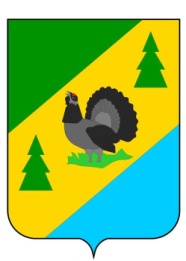 РОССИЙСКАЯ ФЕДЕРАЦИЯИРКУТСКАЯ ОБЛАСТЬАЛЗАМАЙСКОЕ МУНИЦИПАЛЬНОЕ ОБРАЗОВАНИЕАДМИНИСТРАЦИЯПОСТАНОВЛЕНИЕ  № 24г. Алзамайот 28 февраля 2020 г.                                             Рассмотрев разработанный отделом по жилищным, архитектурно-строительным вопросам и оказанию услуг ЖКХ администрации Алзамайского муниципального образования дизайн-проект «Благоустройство сквера по адресу: Иркутская область, Нижнеудинский район, г. Алзамай, ул. Комсомольская, 1 А», руководствуясь Федеральным законом от  06.10.2003 г. № 131-ФЗ «Об общих принципах организации местного самоуправления в Российской Федерации», статьей 47 Устава Алзамайского муниципального образования, администрация Алзамайского муниципального образования	ПОСТАНОВЛЯЕТ:  1. Утвердить дизайн-проект «Благоустройство сквера по адресу: Иркутская область, Нижнеудинский район, г. Алзамай, ул. Комсомольская, 1 А» согласно приложению. 2. Настоящее постановление подлежит опубликованию в газете «Вестник Алзамайского муниципального образования» и на официальном сайте администрации Алзамайского муниципального образования www.alzamai.ruГлава Алзамайского муниципального образования                                                                                  А.В. Лебедев                                                                                                                                                                                                                                                                                                                                                                                                                                                                                                                                                                                                                                                                                                                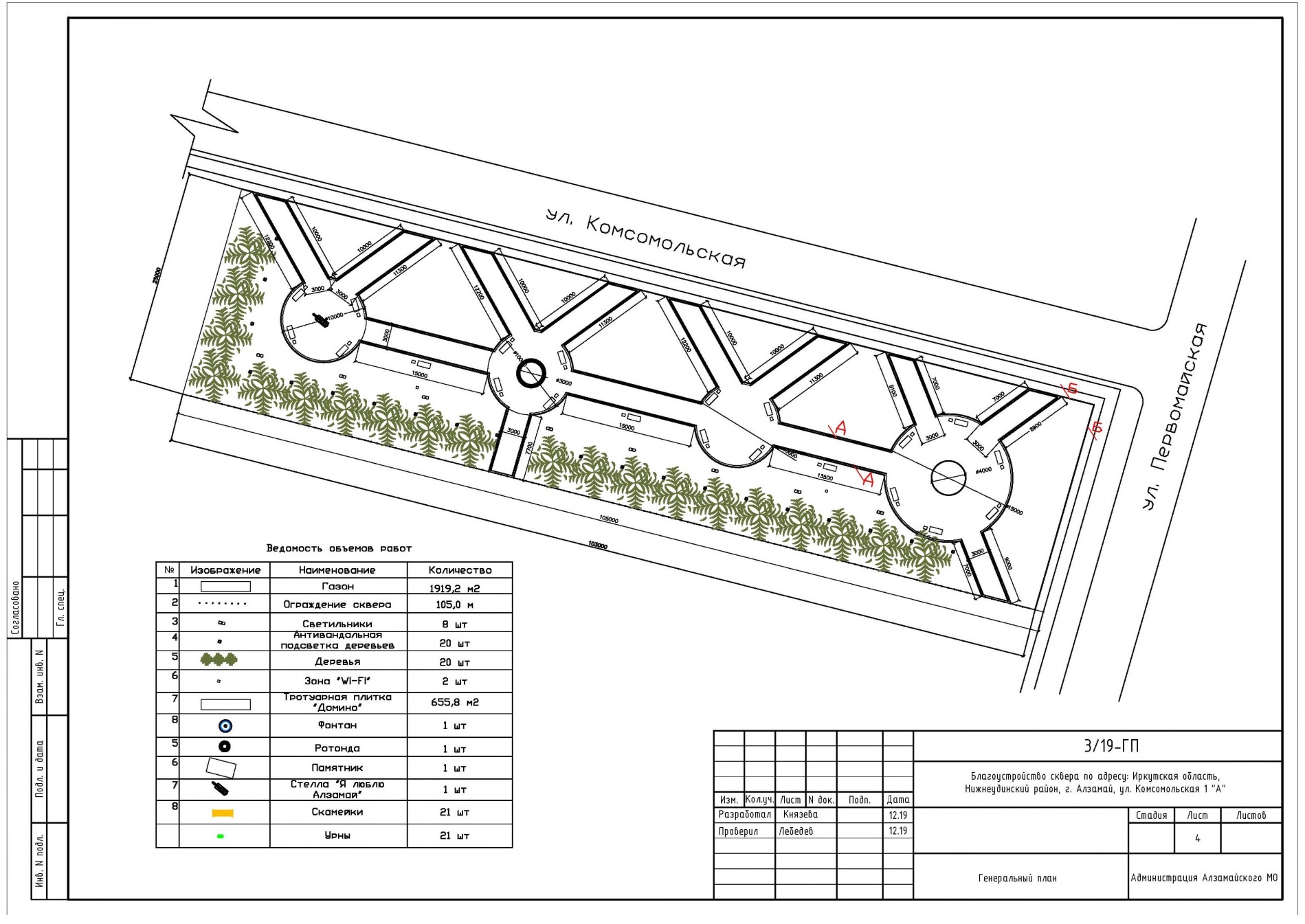 Об утверждении дизайн - проекта  «Благоустройство сквера по адресу: Иркутская область, Нижнеудинский район, г. Алзамай, ул. Комсомольская, 1 А»Приложение к постановлению администрации Алзамайского муниципального образования от 28.02.2020 г. № 24